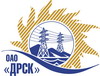 Открытое акционерное общество«Дальневосточная распределительная сетевая  компания»(ОАО «ДРСК»)Заказчик - ОАО «Дальневосточная распределительная сетевая компания» (ОАО «ДРСК»)  извещает организации о проведении  открытого электронного запроса предложений (ОЗП ЭТП) на право заключения Договора на выполнение работ: «Установка токоограничивающих реакторов 6 кВ в цепи Т-1, Т-2 на ПС 110/35/6 кВ «ВТЭЦ-1» для нужд филиала ОАО «ДРСК» «Приморские электрические сети». Способ закупки - открытый электронный запрос предложений (ОЗП ЭТП).Организатор - открытое акционерное общество  «Дальневосточная распределительная сетевая компания»     (ОАО «ДРСК»).Адрес - 675000, РФ, Амурская область, г. Благовещенск, ул. Шевченко, 28.Реквизиты Заказчика - Филиал Амурский ОАО «ТЭМБР-Банк» г. Благовещенск, к/с 30101810400000000733, р/с 40702810300010000849, БИК 041012733, ОГРН 1052800111308, ОКПО 78900638, ИНН/КПП  2801108200/280150001.Телефон - (4162) 397-482; Факс - (4162) 397-482; Электронная почта – okzt6@drsk.ru   Контактное лицо – Терновой Руслан Петрович. Место выполнения работ – Приморский край.Предмет договора - право заключения Договора на выполнение работ: Установка токоограничивающих реакторов 6 кВ в цепи Т-1, Т-2 на ПС 110/35/6 кВ «ВТЭЦ-1» для нужд филиала ОАО «ДРСК» «Приморские электрические сети».Лимитная (начальная) цена договора (без  НДС) –   10  943 000,0  руб.Срок выполнения работ: начало работ – с момента заключения договора, окончание работ – не позднее 30.09.2013 г.Источник финансирования - себестоимость. Плательщик: ОАО «Дальневосточная распределительная сетевая компания».Дополнительные требования, установленные Заказчиком – не устанавливаются.Официальный сайт, на котором размещена закупочная документация - извещение, полная версия закупочной документации, Техническое задание, формы оформления предложений, доступны любому Участнику на Официальном сайте - www.zakupki.gov.ru. Копия извещения, размещена также на сайте Заказчика  - www.drsk.ru и в информационно-аналитической и торговой системе «Рынок продукции, услуг и технологий для электроэнергетики» по адресу – www.b2b-energo.ru.Размер платы за предоставление закупочной документации - плата за предоставление закупочной документации не взимается.Место, время и дата  подачи предложений –  ценовые предложения участников должны быть представлены в электронный сейф торговой площадки «b2b-energо» до 15 час. 00 мин. местного времени (московское + 6 часов)  31 октября 2012 года (прикреплены к опубликованному извещению). Полная версия предложения, подготовленного в соответствии с требованиями Закупочной документации, предоставляется Организатору процедуры,  путем прикрепления к ценовому предложению на торговой площадке «b2b-energо», либо в сканированном виде направляется  в адрес ответственного секретаря Закупочной комиссии в течение 24 часов после завершения закупочной процедуры в торговой Системе «b2b-energо». Заказчик может отклонить  все ценовые предложения, не подтвержденные полной версией предложения  в соответствие с требованиями закупочной документацией.Место, время и дата рассмотрения предложений и подведения итогов открытого запроса предложений – подведение итогов открытого запроса предложений  состоится  до 23 ноября .  Организатор запроса предложений вправе изменить данный срокЗаключение договора по результатам открытого запроса предложений - с победителем открытого запроса предложений будет заключен договор в срок не позднее чем через 20 дней со дня размещения на сайте Заказчика протокола выбора победителя. Организатор открытого запроса предложений намерен воспользоваться правом на проведение переторжки (регулирования цены).        Данное извещение не является извещением о проведении конкурса и не имеет соответствующих правовых последствий.Остальные и более подробные условия открытого запроса предложений (ОЗП ЭТП)  сформулированы в закупочной  документации.ПредседательЗакупочной комиссии ОАО «ДРСК»                                                                 В.А. ЮхимукИсп. Терновой Р.П.тел.(416-2) 397-482okzt6@drsk.ruИЗВЕЩЕНИЕ О ПРОВЕДЕНИИ ОТКРЫТОГО ЗАПРОСА ПРЕДЛОЖЕНИЙ (ОЗП ЭТП) № 02-02-1303                                                                              «17»  октября 2012 г.